No. 19	p. 893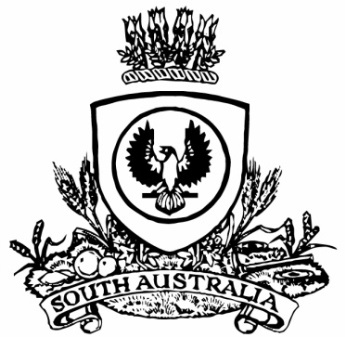 THE SOUTH AUSTRALIANGOVERNMENT GAZETTEPublished by AuthorityAdelaide, Thursday, 24 March 2022ContentsGovernor’s InstrumentsAppointmentsDepartment of the Premier and CabinetAdelaide, 24 March 2022Her Excellency the Governor in Executive Council has revoked the appointment of Jing Shyuan Lee, MLC, as Parliamentary Secretary to the Premier - pursuant to Section 67A of the Constitution Act 1934.By command,Peter Bryden MalinauskasPremierDPC22/034CSDepartment of the Premier and CabinetAdelaide, 24 March 2022Her Excellency the Governor in Executive Council has revoked the appointment of Carolyn Laura Power, MP, as Parliamentary Secretary to the Premier - pursuant to Section 67A of the Constitution Act 1934.By command,Peter Bryden MalinauskasPremierDPC22/034CSDepartment of the Premier and CabinetAdelaide, 24 March 2022Her Excellency the Governor in Executive Council has been pleased to appoint Emily Sarah Bourke, MLC, as Parliamentary Secretary to the Premier - pursuant to Section 67A of the Constitution Act 1934.By command,Peter Bryden MalinauskasPremierDPC22/034CSDepartment of the Premier and CabinetAdelaide, 24 March 2022Her Excellency the Governor in Executive Council has been pleased to appoint Rhiannon Kate Pearce, MP, as Parliamentary Secretary to the Deputy Premier - pursuant to Section 67A of the Constitution Act 1934.By command,Peter Bryden MalinauskasPremierDPC22/034CSDepartment of the Premier and CabinetAdelaide, 24 March 2022Her Excellency the Governor has been pleased to make the following appointments –The Hon PETER BRYDEN MALINAUSKAS, MP	Premier The Hon Dr SUSAN ELIZABETH CLOSE, MP	Deputy Premier	Minister for Industry, Innovation and Science	Minister for Defence and Space Industries	Minister for Climate, Environment and WaterThe Hon KYAM JOSEPH MAHER, MLC	Attorney-General	Minister for Aboriginal Affairs 	Minister for Industrial Relations and Public SectorThe Hon ANASTASIOS (TOM) KOUTSANTONIS, MP	Minister for Infrastructure and Transport	Minister for Energy and MiningThe Hon STEPHEN CAMPBELL MULLIGHAN, MP	TreasurerThe Hon ZOE LEE BETTISON, MP	Minister for Tourism 	Minister for Multicultural AffairsThe Hon CHRISTOPHER (CHRIS) JAMES PICTON, MP	Minister for Health and WellbeingThe Hon KATRINE ANNE HILDYARD, MP	Minister for Child ProtectionMinister for Women and the Prevention of Domestic and Family Violence	Minister for Recreation, Sport and RacingThe Hon NATALIE (NAT) FLEUR COOK, MP	Minister for Human ServicesThe Hon CLARE MICHELE SCRIVEN, MLC	Minister for Primary Industries and Regional Development	Minister for Forest IndustriesThe Hon BLAIR INGRAM BOYER, MP	Minister for Education, Training and SkillsThe Hon GEOFFREY (GEOFF) GRAEME BROCK, MP	Minister for Local Government	Minister for Regional Roads	Minister for Veterans AffairsThe Hon ANDREA MICHAELS, MP	Minister for Small and Family Business 	Minister for Consumer and Business Affairs		Minister for ArtsThe Hon JOSEPH (JOE) KARL SZAKACS, MP	Minister for Police, Emergency Services and Correctional ServicesThe Hon NICHOLAS (NICK) DAVID CHAMPION, MP	Minister for Trade and Investment	Minister for Housing and Urban Development 	Minister for Planning By command,Aide to the GovernorDepartment of the Premier and CabinetAdelaide, 24 March 2022Her Excellency the Governor has accepted the following resignations –The Honourable PETER BRYDEN MALINAUSKAS, MPMinister for Energy and MiningMinister for EducationMinister for Human ServicesMinister for Innovation and SkillsMinister for Health and WellbeingMinister for Child ProtectionMinister for Infrastructure and TransportMinister for Recreation, Sport and RacingMinister for Police, Emergency Services and Correctional ServicesMinister for Primary Industries and Regional DevelopmentMinister for Trade and InvestmentMinister for Planning and Local Government Attorney-GeneralBy command,Aide to the GovernorProclamationsSouth AustraliaAdministrative Arrangements (Committal of Acts) Proclamation 2022under section 5 of the Administrative Arrangements Act 19941—Short titleThis proclamation may be cited as the Administrative Arrangements (Committal of Acts) Proclamation 2022.2—CommencementThis proclamation comes into operation on the day on which it is made.3—Committal of ActsThe administration of an Act referred to in Schedule 1 is committed to the Minister whose title appears at the head of the list in which the Act appears.Schedule 1—Acts committed to MinistersAttorney-GeneralSouth Australian Employment Tribunal Act 2014Minister for Aboriginal AffairsAboriginal Heritage Act 1988Aboriginal Lands Parliamentary Standing Committee Act 2003Aboriginal Lands Trust Act 2013Anangu Pitjantjatjara Yankunytjatjara Land Rights Act 1981Maralinga Tjarutja Land Rights Act 1984Minister for ArtsAdelaide Festival Centre Trust Act 1971Adelaide Festival Corporation Act 1998Adelaide Festival Theatre Act 1964Art Gallery Act 1939Carrick Hill Trust Act 1985Libraries Act 1982South Australian Country Arts Trust Act 1992South Australian Museum Act 1976State Opera of South Australia Act 1976State Theatre Company of South Australia Act 1972Minister for Climate, Environment and WaterClimate Change and Greenhouse Emissions Reduction Act 2007Pastoral Land Management and Conservation Act 1989Minister for Consumer and Business AffairsAuthorised Betting Operations Act 2000Building Work Contractors Act 1995Casino Act 1997Collections for Charitable Purposes Act 1939Conveyancers Act 1994Fair Trading Act 1987Gambling Administration Act 2019Gaming Machines Act 1992Hairdressers Act 1988Land Agents Act 1994Land and Business (Sale and Conveyancing) Act 1994Liquor Licensing Act 1997Lotteries Act 2019Plumbers, Gas Fitters and Electricians Act 1995Prices Act 1948Problem Gambling Family Protection Orders Act 2004Residential Parks Act 2007Residential Tenancies Act 1995Second-hand Vehicle Dealers Act 1995Security and Investigation Industry Act 1995Minister for Education, Training and SkillsSouth Australian Skills Act 2008Vocational Education and Training (Commonwealth Powers) Act 2012Minister for Forest IndustriesForest Property Act 2000Forestry Act 1950Minister for Housing and Urban DevelopmentRiverbank Act 1997Urban Renewal Act 1995Minister for Industrial Relations and Public SectorConstruction Industry Long Service Leave Act 1987Daylight Saving Act 1971Employment Agents Registration Act 1993Fair Work Act 1994Fair Work (Commonwealth Powers) Act 2009Holidays Act 1910Long Service Leave Act 1987Return to Work Act 2014Return to Work Corporation of South Australia Act 1994Shop Trading Hours Act 1977Minister for Industry, Innovation and ScienceConstruction Industry Training Fund Act 1993Flinders University Act 1966South Australian Film Corporation Act 1972Torrens University Australia Act 2013University of Adelaide Act 1971University of South Australia Act 1990Minister for Local GovernmentCommissioner for Kangaroo Island Act 2014Local Government (Elections) Act 1999Local Government (Implementation) Act 1999Local Government Act 1999Outback Communities (Administration and Management) Act 2009South Australian Local Government Grants Commission Act 1992Minister for Multicultural AffairsSouth Australian Multicultural Act 2021Minister for PlanningAdelaide Cemeteries Authority Act 2001Adelaide Park Lands Act 2005Adelaide Show Grounds (Regulations and By-laws) Act 1929Architectural Practice Act 2009Character Preservation (Barossa Valley) Act 2012Character Preservation (McLaren Vale) Act 2012City of Adelaide Act 1998Linear Parks Act 2006Planning, Development and Infrastructure Act 2016Private Parking Areas Act 1986West Beach Recreation Reserve Act 1987Minister for Small and Family BusinessRetail and Commercial Leases Act 1995Small Business Commissioner Act 2011Minister for TourismMajor Events Act 2013South Australian Tourism Commission Act 1993Minister for Veterans' AffairsANZAC Day Commemoration Act 2005Made by the Governorwith the advice and consent of the Executive Councilon 24 March 2022South AustraliaAdministrative Arrangements (Conferral of Ministerial Functions and Powers) Repeal Proclamation 2022under section 11 of the Administrative Arrangements Act 1994Part 1—Preliminary1—Short titleThis proclamation may be cited as the Administrative Arrangements (Conferral of Ministerial Functions and Powers) Repeal Proclamation 2022.2—CommencementThis proclamation comes into operation on the day on which it is made.Part 2—Repeal of Administrative Arrangements (Conferral of Ministerial Functions and Powers) Proclamation 20213—Repeal of proclamationThe Administrative Arrangements (Conferral of Ministerial Functions and Powers) Proclamation 2021 (Gazette 23.11.2021 p4121) is repealed.Made by the Governorwith the advice and consent of the Executive Councilon 24 March 2022South AustraliaAdministrative Arrangements (Constitution of Ministers as Bodies Corporate) Proclamation 2022under section 7 of the Administrative Arrangements Act 19941—Short titleThis proclamation may be cited as the Administrative Arrangements (Constitution of Ministers as Bodies Corporate) Proclamation 2022.2—CommencementThis proclamation comes into operation on the day on which it is made.3—Dissolution of certain bodies corporateThe bodies corporate referred to in Schedule 1 are dissolved.4—Constitution of certain Ministers as bodies corporateThe Ministers referred to in Schedule 2 are constituted as bodies corporate.5—Vesting of certain assets, rights and liabilities	(1)	The assets, rights and liabilities of the former body corporate known as the Minister for Innovation and Skills are vested in and attached to the Minister for Industry, Innovation and Science and the Minister for Education, Training and Skills according to the distribution of Ministerial responsibilities and functions between the relevant Ministers so that assets, rights and liabilities appropriate to particular responsibilities or functions vest in, or attach to, the appropriate body corporate.	(2)	The assets, rights and liabilities of the former body corporate known as the Minister for Planning and Local Government are vested in and attached to the Minister for Planning and the Minister for Local Government according to the distribution of Ministerial responsibilities and functions between the relevant Ministers so that assets, rights and liabilities appropriate to particular responsibilities or functions vest in, or attach to, the appropriate body corporate.6—Alteration of titles of bodies corporate	(1)	The title of the body corporate constituted under section 7(1) of the Administrative Arrangements Act 1994 as the Minister for Education is altered to the Minister for Education, Training and Skills.	(2)	The title of the body corporate constituted under section 7(1) of the Administrative Arrangements Act 1994 as the Minister for Environment and Water is altered to the Minister for Climate, Environment and Water.Schedule 1—Bodies corporate dissolvedMinister for Innovation and SkillsMinister for Planning and Local GovernmentSchedule 2—Ministers incorporatedMinister for Aboriginal AffairsMinister for ArtsMinister for Consumer and Business AffairsMinister for Defence and Space IndustriesMinister for Forest IndustriesMinister for Housing and Urban DevelopmentMinister for Industrial Relations and Public SectorMinister for Industry, Innovation and ScienceMinister for Local GovernmentMinister for Multicultural AffairsMinister for PlanningMinister for Regional RoadsMinister for Small and Family BusinessMinister for TourismMinister for Veterans' AffairsMinister for Women and the Prevention of Domestic and Family ViolenceMade by the Governorwith the advice and consent of the Executive Councilon 24 March 2022South AustraliaAdministrative Arrangements (References to Ministers) Proclamation 2022under section 8 of the Administrative Arrangements Act 19941—Short titleThis proclamation may be cited as the Administrative Arrangements (References to Ministers) Proclamation 2022.2—CommencementThis proclamation comes into operation on the day on which it is made.3—Interpretative provisions	(1)	A reference to the Minister for Innovation and Skills in an Act or a statutory instrument under an Act will, if the Act was, on the day immediately before the effective date, committed to the administration of that Minister, have effect as if it were a reference to the Minister to whom the administration of the Act is for the time being committed.	(2)	A reference to the Minister for Innovation and Skills in a statutory instrument or any other kind of instrument, or a contract, agreement or other document, made or entered into before the effective date (other than a reference to which subclause (1) is applicable) will have effect as if it were a reference to the Minister for Industry, Innovation and Science or the Minister for Education, Training and Skills according to the distribution of Ministerial responsibilities and functions between the relevant Ministers so that the reference will have effect as if it were a reference to the Minister to whom the relevant responsibilities or functions are currently assigned.	(3)	A reference to the Minister for Planning and Local Government in an Act or a statutory instrument under an Act will, if the Act was, on the day immediately before the effective date, committed to the administration of that Minister, have effect as if it were a reference to the Minister to whom the administration of the Act is for the time being committed.	(4)	A reference to the Minister for Planning and Local Government in a statutory instrument or any other kind of instrument, or a contract, agreement or other document, made or entered into before the effective date (other than a reference to which subclause (3) is applicable) will have effect as if it were a reference to the Minister for Planning or the Minister for Local Government according to the distribution of Ministerial responsibilities and functions between the relevant Ministers so that the reference will have effect as if it were a reference to the Minister to whom the relevant responsibilities or functions are currently assigned.	(5)	In this clause—effective date means the date on which this proclamation is made.Made by the Governorwith the advice and consent of the Executive Councilon 24 March 2022South AustraliaPublic Sector (Administrative Units of Public Service) Proclamation 2022under sections 26, 27 and 28 of the Public Sector Act 20091—Short titleThis proclamation may be cited as the Public Sector (Administrative Units of Public Service) Proclamation 2022.2—CommencementThis proclamation comes into operation on the day on which it is made.3—Alteration of title of departmentThe title of an existing department listed in the table in Schedule 1 is altered to the title listed in the table opposite the reference to the department.4—Variation of department to which attached office is attachedThe department to which the Office of the Commissioner for Public Sector Employment is an attached office is varied to the Attorney-General's Department.5—Ministers responsible for administrative unitsFor each administrative unit listed in column 1 of the table in Schedule 2, the Minister listed in column 2 opposite the reference to the administrative unit is designated as the administrative unit's Minister with responsibility for the unit.Schedule 1—Alteration of titles of departmentsSchedule 2—Ministers responsible for administrative unitsMade by the Governorwith the advice and consent of the Executive Councilon 24 March 2022State Government InstrumentsBuilding Work Contractors Act 1995ExemptionTAKE notice that, pursuant to section 45 of the Building Work Contractors Act 1995, I, Zoe Thomas as a delegate for the Attorney-General, do hereby exempt the licensee named in Schedule 1 from the application of Division 3 of Part 5 of the above Act in relation to domestic building work described in Schedule 2 and subject to the conditions specified in Schedule 3.Schedule 1DAVID JEFFREY GOOD (BLD 48452) & DONNA LEE GOOD (156554)Schedule 2Construction of a single storey detached house and verandah/deck at section 446, as described in the Certificate of title Volume 5426 Folio 877, more commonly known as Lot 446, 17 Kerr Street, Sheoak Flat, SA 5581.Schedule 31.	This exemption is limited to domestic building work personally performed by the licensee in relation to the building work described in Schedule 2.2.	This exemption does not apply to any domestic building work the licensee contracts to another building work contractor, for which that contractor is required by law to hold building indemnity insurance.3.	That the licensee does not transfer his interest in the land prior to five years from the date of completion of the building work the subject of this exemption, without the prior authorisation of Consumer and Business Services (CBS).  Before giving such authorisation, CBS may require the licensee to take any reasonable steps to protect the future purchaser(s) of the property, including but not limited to:Providing evidence that an adequate policy of building indemnity insurance is in force to cover the balance of the five-year period from the date of completion of the building work the subject of this exemption;Providing evidence of an independent expert inspection of the building work the subject of this exemption;Making an independent expert report available to prospective purchasers of the property;Giving prospective purchasers of the property notice of the absence of a policy of building indemnity insurance.Dated: 16 March 2022Zoe ThomasAssistant Director, LicensingDelegate for the Attorney-GeneralEducation and Children’s Services Act 2019Establishment of a Governing Council for a Government SchoolI, ANNE MILLARD, Executive Director, Partnerships, Schools and Preschools, in accordance with section 34(1) of the Education and Children’s Services Act 2019, establish Morialta Secondary College Governing Council.Dated: 17 March 2022Anne MillardExecutive DirectorPartnerships, Schools and PreschoolsDelegate of the Minister for EducationFisheries Management Act 2007Section 115Ministerial Exemption: ME9903194TAKE NOTICE that pursuant to section 115 of the Fisheries Management Act 2007, Grace Hodder, Floodplain Ecologist, Department for Environment and Water, 28 Vaughan Tce, BERRI SA 5343 (the ‘exemption holder’) and her nominated agents, are exempt from section 70 and 71(1)(b) and 71 (2) of the Fisheries Management Act 2007 and regulation 5 and clauses 40 and 44 of schedule 6 of the Fisheries Management (General) Regulations 2017 but only insofar as the exemption holder or her nominated agents may engage in fish monitoring activities within the waters described in schedule 1, using the gear specified in schedule 2 (the 'exempted activity'), subject to the conditions set out in schedule 3, from 17 March 2022 until 16 March 2023, unless varied or revoked earlier.Schedule 1The waters of Chowilla, Katarapko and Pike Floodplains within the South Australian Riverlands. Schedule 214 x single wing fyke nets (4 mm mesh, 5 m wing); and14 x double wing fyke nets (4 mm mesh, 2 x 5 m wings); and3 x seine net (4 mm mesh, 5 m length); and 6 x dip net (4 mm mesh, small and medium)Schedule 3The exemption holder will be deemed responsible for the conduct of all agents conducting the exempted activities under this notice. Any person conducting activities under this exemption must be provided with a copy of this notice, which they must have signed as an indication that they have read and understand the conditions under it.All native fish taken pursuant to the exempted activity must be returned to the water in the locations where they were captured immediately upon measuring. All non-native species of fish caught during the exempted activity must be destroyed and disposed of appropriately.The following employees of the Department for Environment and Water are the nominated agents of the exemption holder:Richie Walsh Samantha Walters Brett Ibbotson Alison Stokes The exemption holder must notify the Department of Primary Industries and Regions (PIRSA) Fishwatch on 1800 065 522 at least 2 hours prior to conducting the exempted activity and answer a series of questions about the exempted activity. The exemption holder will need to have a copy of the exemption notice at the time of making the call and be able to provide information about the area and time of the exempted activity, the vehicles and boats involved, the number of agents undertaking the exempted activity and other related questions.  The exemption holder must provide a written report detailing the outcomes of the collection of organisms pursuant to this notice to PIRSA, Fisheries and Aquaculture, (PIRSA.Ministerialexemptionsandpermits@sa.gov.au) upon completion, giving the following details:the date, soak time and location of collection;the number of nets or traps used on each date;the description of all species surveyed; andthe number of each species surveyed.While engaging in the exempted activity, the exemption holder must be in possession of a copy of this notice. Such notice must be produced to a Fisheries Officer if requested.The exemption holder must not contravene or fail to comply with the Fisheries Management Act 2007 or any regulations made under that Act, except where specifically exempted by this notice.This notice does not purport to override the provisions or operation of any other Act including but not limited to the River Murray Act 2003.Dated: 16 March 2022Prof Gavin BeggExecutive Director, Fisheries and AquacultureDelegate of the Minister for Primary Industries and Regional Development Housing Improvement Act 2016Rent Control RevocationsWhereas the Minister for Human Services Delegate is satisfied that each of the houses described hereunder has ceased to be unsafe or unsuitable for human habitation for the purposes of the Housing Improvement Act 2016, notice is hereby given that, in exercise of the powers conferred by the said Act, the Minister for Human Services Delegate does hereby revoke the said Rent Control in respect of each property. Dated: 24 March 2022Craig ThompsonHousing Regulator and RegistrarHousing Safety Authority, SAHADelegate of Minister for Human ServicesJustices of the Peace Act 2005Section 4 Appointment of Justices of the Peace for South AustraliaNotice by the Commissioner for Consumer AffairsI, Dini Soulio, Commissioner for Consumer Affairs, delegate of the Attorney-General, pursuant to section 4 of the Justices of the Peace Act 2005, do hereby appoint the people listed as Justices of the Peace for South Australia as set out below. For a period of ten years for a term commencing on 26 April 2022 and expiring on 25 April 2032:Laurence Alfred Norman PHILPOTTDated: 21 March 2022Dini SoulioCommissioner for Consumer AffairsDelegate of the Attorney-GeneralJustices of the Peace Act 2005Section 4 Appointment of Justices of the Peace for South AustraliaNotice by the Commissioner for Consumer AffairsI, Dini Soulio, Commissioner for Consumer Affairs, delegate of the Attorney-General, pursuant to section 4 of the Justices of the Peace Act 2005, do hereby appoint the people listed as Justices of the Peace for South Australia as set out below. It being a condition of appointment that the Justices of the Peace must take the oaths required of a justice under the Oaths Act 1936 and return the oaths of office form to Justice of the Peace Services within three months after the date of appointment:For a period of ten years for a term commencing on 28 March 2022 and expiring on 27 March 2032Chao SUNRobert Roy SILVADaniel Colin ROBERTSJoan Madeline PRICERavinder Singh NO FAMILY NAMEKrishna Samy NAIDUDeng Enock MANYUONNatasha MALANIRonel FOURIEPaul Joseph DELLALeonie Elizabeth ARMBRUSTERDated: 16 March 2022Dini SoulioCommissioner for Consumer AffairsDelegate of the Attorney-GeneralLand Acquisition Act 1969South AustraliaLand Acquisition (Declared Acquisition Project) Long Valley Road Overtaking Lane 2 and Turning Facilitates Project Notice 2022under section 24 of the Land Acquisition Act 19691—Short titleThis notice may be cited as the Land Acquisition (Declared Acquisition Project) (Long Valley Road Overtaking Lane 2 and Turning Facilities Project) Notice 2022.2—CommencementThis notice comes into operation on the day on which it is made.3—InterpretationIn this notice—Act means the Land Acquisition Act 1969.4—Declared acquisition projects	(1)	Pursuant to section 24(15) of the Act, the acquisition project specified in Schedule 1 is declared to be included in the definition of declared acquisition project.Schedule 1—Declared acquisition projectPart 1—Long Valley Road Overtaking Lane 2 and Turning Facilities ProjectThe following properties are required for the construction of an overtaking lane over portion of the land described below.Portion of Allotment 2 in Deposited Plan 22327 contained in Certificate of Title Volume 5780 Folio 869Portion of Allotment 47 in Filed Plan 159724 contained in Certificate of Title Volume 6158 Folio 502Portion of Allotment 52 in Deposited Plan 96194 contained in Certificate of Title Volume 6158 Folio 501Portion of Section 2863 Hundred of Macclesfield contained in Certificate of Title Volume 5322 Folio 300Portion of Section 2864 Hundred of Macclesfield contained in Certificate of Title Volume 5525 Folio 678Portion of Section 41 Hundred of Strathalbyn contained in Certificate of Title Volume 5661 Folio 770Portion of Allotment 1 in Deposited Plan 22327 contained in Certificate of Title Volume 5780 Folio 755Made by the Minister for Infrastructure and TransportOn 4 April 2021Land Acquisition Act 1969Section 16Form 5 – Notice of Acquisition1.	Notice of acquisitionThe Commissioner of Highways (the Authority), of 50 Flinders Street, Adelaide SA 5000, acquires the following interests in the following land:First:	Comprising an unencumbered estate in fee simple in that piece of land being the whole of Allotment 9 in Deposited Plan No 3775 comprised in Certificate of Title Volume 5208 Folio 792Secondly:	Comprising an unencumbered estate in fee simple in that piece of land being the whole of Allotments 10 and 11 in Deposited Plan 3775 comprised in Certificate of Title Volume 5208 Folio 791This notice is given under section 16 of the Land Acquisition Act 1969.2.	CompensationA person who has or had an interest consisting of native title or an alienable interest in the land that is divested or diminished by the acquisition or the enjoyment of which is adversely affected by the acquisition who does not receive an offer of compensation from the Authority may apply to the Authority for compensation.2A.	Payment of professional costs relating to acquisition (section 26B)If you are the owner in fee simple of the land to which this notice relates, you may be entitled to a payment of up to $10 000 from the Authority for use towards the payment of professional costs in relation to the acquisition of the land. Professional costs include legal costs, valuation costs and any other costs prescribed by the Land Acquisition Regulations 2019.3.	InquiriesInquiries should be directed to:	Rob GardnerGPO Adelaide  SA  5001Telephone: (08) 8343 2567Dated: 22 March 2022The Common Seal of the COMMISSIONER OF HIGHWAYS was hereto affixed by authority of the Commissioner in the presence of:Rocco CarusoManager, Property Acquisition (Authorised Officer)Department for Infrastructure and TransportDIT 2021/04269/01Mental Health Act 2009Authorised Medical PractitionerNotice is hereby given in accordance with Section 93(1) of the Mental Health Act 2009, that the Chief Psychiatrist has determined the following person as an Authorised Medical Practitioner:Lauren Ashleigh SchildA determination will be automatically revoked upon the person being registered as a specialist psychiatrist with the Australian Health Practitioner Regulation Agency and as a fellow of the Royal Australian and New Zealand College of Psychiatrists.Dated: 17 March 2022Dr J. BrayleyChief PsychiatristPastoral Land Management and Conservation Act 1989Public Access Route Closures Notice of Intent to Temporarily Close Public Access Route Number 15, named K1 Warburton CrossingNotice is hereby given of the intent to extend the temporary closure of the K1 Warburton Crossing Public Access Route from the Birdsville Track to the Simpson Desert Regional Reserve, for the period 17 March 2022 to and including 21 April 2022 or until further notice, pursuant to section 45 (7) of the Pastoral Land Management and Conservation Act 1989.  This is to align with the extended closure of the Simpson Desert National Park, for public safety reasons. Notice of Intent to Temporarily Close Public Access Route Number 16, named Walkers CrossingNotice is hereby given of the intent to extend the temporary closure of the Walkers Crossing Public Access Route from the Birdsville Track to the Innamincka Regional Reserve, for the period 17 March 2022 to and including 21 April 2022 or until further notice, pursuant to section 45 (7) of the Pastoral Land Management and Conservation Act 1989. This is to align with the extended closure of the Simpson Desert National Park, for public safety reasons.Dated 17 March 2022Bianca LewisPastoral Board delegate of section 45 (7) of the Pastoral Land Management and Conservation Act 1989Manager Pastoral UnitIndustry and Regional DevelopmentDepartment of Primary Industries and RegionsPetroleum and Geothermal Energy Act 2000Application for Grant of Petroleum Production Licence PPL 275Pursuant to section 65(6) of the Petroleum and Geothermal Energy Act 2000 (the Act) and delegation dated 29 June 2018, notice is hereby given that an application for the grant of a petroleum production licence over the area described below, which falls within the area of petroleum retention licence PRL 198 has been received from: Santos QNT Pty LtdDrillsearch (513) Pty LimitedThe application will be determined on or after 22 April 2022.Description of Application AreaAll that part of the State of South Australia, bounded as follows:Commencing at a point being the intersection of latitude 27°48'25"S GDA 2020 and longitude 139°55'25"E GDA 2020, thence east to longitude 139°56'35"E GDA 2020, south to latitude 27°49'15"S GDA 2020, west to longitude 139°55'25"E GDA 2020 and north to the point of commencement.AREA: 2.95 square kilometres approximatelyDated: 17 March 2022Barry A. GoldsteinExecutive DirectorEnergy Resources DivisionDepartment for Energy and MiningDelegate of the Minister for Energy and Mining[Republished]The last notice on page 366 in Government Gazette No. 8, was incorrectly published under THE POLICE ACT 1998, and should be replaced as follows:POLICE ACT 1998Authorisation to Conduct Oral Fluid ScreeningI, GRANT STEVENS, Commissioner of Police, do hereby notify that on and from 4 January 2022, the following persons were authorised by the Commissioner of Police to conduct oral fluid screening as defined in and for the purposes of the:Police Act 1998;Police Regulations 2014;Dated: 4 January 2022Grant StevensCommissioner of PoliceReference: 21/1005[Republished]The notice on page 367 in Government Gazette No. 8, was incorrectly published under THE POLICE ACT 1998, and should be replaced as follows:POLICE ACT 1998Authorisation to Conduct Urine ScreeningI, GRANT STEVENS, Commissioner of Police, do hereby notify that on and from 7 January 2022, the following persons were authorised by the Commissioner of Police to conduct urine screening as defined in and for the purposes of the:Police Act 1998;Police Regulations 2014;Dated: 7 January 2022Grant StevensCommissioner of PoliceReference: 2021/3377[Republished]The last notice on page 882 in Government Gazette No. 17, was incorrectly published under THE POLICE ACT 1998, and should be replaced as follows:Police Act 1998Authorisation to Conduct Oral Fluid ScreeningI, GRANT STEVENS, Commissioner of Police, do hereby notify that on and from 7 March 2022, the following persons were authorised by the Commissioner of Police to conduct oral fluid screening as defined in and for the purposes of the:Police Act 1998;Police Regulations 2014;Dated: 7 March 2022Grant StevensCommissioner of PoliceReference: 21/1005[Republished]The notice on page 883 in Government Gazette No. 17, was incorrectly published under THE POLICE ACT 1998, and should be replaced as follows:POLICE ACT 1998Authorisation to Conduct Urine ScreeningI, GRANT STEVENS, Commissioner of Police, do hereby notify that on and from 7 January 2022, the following persons were authorised by the Commissioner of Police to conduct urine screening as defined in and for the purposes of the:Police Act 1998;Police Regulations 2014;Dated: 7 March 2022Grant StevensCommissioner of PoliceReference: 21/3377South Australian Skills Act 2008Part 4 – Apprenticeships, Traineeships and Training ContractsPURSUANT to the provision of the South Australian Skills Act 2008, the South Australian Skills Commission (SASC) gives notice that determines the following Trades or Declared Vocations in addition to the gazette notices of:Trades or Declared Vocations and Required Qualifications and Training Contract Conditions for the 
Textile, Clothing and Footwear (MST), Metal and Engineering (MEM) Training Package/SSurvey Act 1992Licensed and Registered Surveyors in South Australia at 22 March 2022It is hereby notified for general information that the names of the undermentioned persons are duly registered or licensed under the above Act.List of Licensed SurveyorsList of Registered SurveyorsDated: 22 March 2022S. Medlow SmithRegistrarLocal Government InstrumentsCity of Holdfast BayExclusion of Land from Classification as Community Land
Council Resolution No. C240821/2398NOTICE is hereby given that pursuant to Section 193(4a) of the Local Government Act 1999, the City of Holdfast Bay, at its ordinary meeting held on 24 August 2021, resolved that the following land be excluded from classification as Community Land:That unmade road portion of Allotment 92 in DP 3139 (Lynton Avenue) and that unmade road portion of Allotment 93 in DP 3139 (Lynmouth Avenue) being delineated and lettered “A” and “B” respectively in PP 19/0052 are to be vested in the City of Holdfast Bay after the closure of the said portions of the roads under the Roads (Opening and Closing) Act 1991.Dated: 24 March 2022Roberto BriaChief Executive OfficerCity of Port LincolnResignation of CouncillorNOTICE is hereby given pursuant to Section 54(6) of the Local Government Act 1999, that a vacancy has occurred due to the resignation of Councillor Linda Davies, effective 7 March 2022.In accordance with section 6(2) of the Local Government (Elections) Act 1999 and Council’s Policy 9.63.1 Casual Vacancy, a supplementary election is not required to be held as a result of this vacancy.Dated: 24 March 2022M. MorganChief Executive OfficerWakefield Regional CouncilLocal Government Act 1999Casual Vacancy of the Office of a Member of Council The Chief Executive Officer of Wakefield Regional Council hereby gives notice pursuant to section 54(6) of the Local Government Act 1999 that a casual vacancy of the office of a member of council has arisen by virtue of the resignation of Councillor Wendy Williams, to take effect from 16 March 2022. Dated: 16 March 2022Andrew MacDonald Chief Executive OfficerPublic NoticesNational Electricity LawFinal Determination Extension and Initiation of Rule Change RequestThe Australian Energy Market Commission (AEMC) gives notice under the National Electricity Law as follows:Under s 107, the time for the making of the final determination on the Updating Short Term PASA (Ref. ERC0332) proposal has been extended to 5 May 2022.Under s 95, the Australian Energy Regulator (AER) has requested the AER reporting on market outcomes (Ref. ERC0340) proposal. The proposal seeks to replace the current prescriptive reporting requirements in clause 3.13.7 with a new principles-based framework for reporting on significant price outcomes. The AEMC intends to expedite the proposal under s 96 as it considers the proposed Rule is non-controversial, subject to requests not to do so. Written requests not to expedite the proposal must be received by 7 April 2022. Submissions must be received by 21 April 2022.Submissions can be made via the AEMC’s website. Before making a submission, please review the AEMC’s privacy statement on its website. Submissions should be made in accordance with the AEMC’s Guidelines for making written submissions on Rule change proposals. The AEMC publishes all submissions on its website, subject to confidentiality.Written requests should be sent to submissions@aemc.gov.au and cite the reference in the title. Before sending a request, please review the AEMC’s privacy statement on its website.Documents referred to above are available on the AEMC’s website and are available for inspection at the AEMC’s office.Australian Energy Market CommissionLevel 15, 60 Castlereagh StSydney NSW 2000 Telephone: (02) 8296 7800www.aemc.gov.au Dated: 24 March 2022Trustee Act 1936Public TrusteeEstates of Deceased PersonsIn the matter of the estates of the undermentioned deceased persons:BEATON, David Francis, late of 1A Lyn Street, Aberfoyle Park, Retired Teacher who died 9 December 2021DITTMANN, Hubert, late of Unit 4, 45 Filbert Street, Upper Coomera, Queensland, of no occupation who died 27 August 2021DUFF, Heather Dorothy, late of Unit 7, 59 George Street, Paradise, of no occupation who died 3 December 2021HERBERT, Kerry Anne, late of 31 Dicksons Road, Windsor Gardens, of no occupation who died 23 July 2021KEATING, Glen Michael, late of 28 Glenbrook Close, Marden, of no occupation who died 6 July 2021KENWORTHY, Edward, late of 43 High Street, Strathalbyn, Retired Engineer who died 18 September 2017MANDACHE, Alecu, late of 181-193 Days Road, Regency, of no occupation who died 17 July 2021MILLS, Felicity Ruth, late of 47 Eve Road, Bellevue Heights, of no occupation who died 28 October 2021PEARCE, Joseph Nelson, late of 7 Langhorne Creek Road, Strathalbyn, of no occupation who died 4 October 2021WALKER, Valmai Lena, late of 4 Kangaroo Thorn Road, Trott Park, of no occupation who died 12 November 2021Notice is hereby given pursuant to the Trustee Act 1936, the Inheritance (Family Provision) Act 1972 and the Family Relationships Act 1975 that all creditors, beneficiaries, and other persons having claims against the said estates are required to send, in writing, to the office of Public Trustee at GPO Box 1338, Adelaide, 5001, full particulars and proof of such claims, on or before the 22 April 2022 otherwise they will be excluded from the distribution of the said estate; and notice is also hereby given that all persons indebted to the said estates are required to pay the amount of their debts to the Public Trustee or proceedings will be taken for the recovery thereof; and all persons having any property belonging to the said estates are forthwith to deliver same to the Public Trustee.Dated: 24 March 2022N. S. RantanenPublic TrusteeNotice SubmissionThe South Australian Government Gazette is published each Thursday afternoon.Notices must be emailed by 4 p.m. Tuesday, the week of publication.Submissions are formatted per the gazette style and a proof will be supplied prior to publication, along with a quote if applicable. Please allow one day for processing notices.Alterations to the proof must be returned by 4 p.m. Wednesday.Gazette notices must be submitted as Word files, in the following format:	Title—the governing legislation	Subtitle—a summary of the notice content	Body—structured text, which can include numbered lists, tables, and images	Date—day, month, and year of authorisation	Signature block—name, role, and department/organisation authorising the noticePlease provide the following information in your email:	Date of intended publication	Contact details of the person responsible for the notice content	Name and organisation to be charged for the publication—Local Council and Public notices only	Purchase order, if required—Local Council and Public notices onlyEmail:	governmentgazettesa@sa.gov.auPhone:	(08) 7109 7760Website:	www.governmentgazette.sa.gov.auAll instruments appearing in this gazette are to be considered official, and obeyed as suchPrinted and published weekly by authority of S. Smith, Government Printer, South Australia$8.00 per issue (plus postage), $402.00 per annual subscription—GST inclusiveOnline publications: www.governmentgazette.sa.gov.auExisting departmentNew titleDepartment for Environment and WaterDepartment for Climate, Environment and WaterAdministrative unitAdministrative unit's MinisterDefence SAMinister for Defence and Space IndustriesDepartment for Innovation and SkillsMinister for Industry, Innovation and ScienceOffice of the Commissioner for Public Sector EmploymentMinister for Industrial Relations and Public SectorAddress of PremisesAllotment 
SectionCertificate of Title
Volume Folio237 Pinery Road, Owen SA 5460 Allotment 7 Filed Plan 108451 Hundred of DalkeyCT5194/9339 Lelante Street, Burra SA 5417 Allotment 374 Filed Plan 186886 Hundred of KooringaCT5819/21716 Dover Street, Royal Park SA 5014 Allotments 256 & 257 Deposited Plan 1206 Hundred of YatalaCT5180/768160 Strathalbyn Road, Mylor SA 5153 Section 926 Hundred Plan 105500 Hundred of NoarlungaCT5221/50519 Cottage Lane, Hackham SA 5163 Allotment 69 Deposited Plan 9943 Hundred of NoarlungaCT5097/6PD NumberOfficer Name23278762967323957068EPPS, DamienSHEPHEARD, FionaSMITH, Gail VANDERWOUDE, MichaelPD NumberOfficer Name232787629646794732395706847658EPPS, DamienSHEPHEARD, FionaSHERWOOD, ClaudiaSMITH, Gail VANDERWOUDE, MichaelWILLDEN, KatePD NumberOfficer Name7319373893DEBRECINI, KarlaHARMAN, MichaelPD NumberOfficer Name7319373893DEBRECINI, KarlaHARMAN, Michael1.        25 September 20082.        23 October 20083.        13 November 20084.        4 December 20085.        18 December 20086.        29 January 20097.        12 February 20098.        5 March 20099.        12 March 200910.     26 March 200911.     30 April 200912.     18 June 200913.     25 June 200914.     27 August 200915.     17 September 200916.     24 September 200917.     9 October 200918.     22 October 200919.     3 December 200920.     17 December 200921.     4 February 201022.     11 February 201023.     18 February 201024.     18 March 201025.     8 April 201026.     6 May 201027.     20 May 201028.     3 June 201029.     17 June 201030.     24 June 201031.     8 July 201032.     9 September 201033.     23 September 201034.     4 November 201035.     25 November 201036.     16 December 201037.     23 December 201038.     17 March 201139.     7 April 201140.     21 April 201141.     19 May 201142.     30 June 201143.     21 July 201144.     8 September 201145.     10 November 201146.     24 November 201147.     1 December 201148.     8 December 201149.     16 December 201150.     22 December 201151.     5 January 201252.     19 January 201253.     1 March 201254.     29 March 201255.     24 May 201256.     31 May 201257.     7 June 201258.     14 June 201259.     21 June 201260.     28 June 201261.     5 July 201262.     12 July 201263.     19 July 201264.     2 August 201265.     9 August 201266.     30 August 201267.     13 September 201268.     4 October 201269.     18 October 201270.     25 October 201271.     8 November 201272.     29 November 201273.     13 December 201274.     25 January 201375.     14 February 201376.     21 February 201377.     28 February 201378.     7 March 201379.     14 March 201380.     21 March 201381.     28 March 201382.     26 April 201383.     23 May 201384.     30 May 201385.     13 June 201386.     20 June 201387.     11 July 201388.     1 August 201389.     8 August 201390.     15 August 201391.     29 August 201392.     6 February 201493.     12 June 201494.     28 August 201495.     4 September 201496.     16 October 201497.     23 October 201498.     5 February 201599.     26 March 2015100.  16 April 2015 101. 27 May 2015102. 18 June 2015103.  3 December 2015104.  7 April 2016105. 30 June 2016106. 28 July 2016107.  8 September 2016108.  22 September 2016109. 27 October 2016110. 1 December 2016111.  15 December 2016112.  7 March 2017113. 21 March 2017114. 23 May 2017115.  13 June 2017116.  18 July 2017117. 19 September 2017118. 26 September 2017119.  17 October 2017120. 3 January 2018121. 23 January 2018122. 14 March 2018123.  14 June 2018124.  5 July 2018125. 2 August 2018126. 9 August 2018127.  16 August 2018128.  30 August 2018129. 27 September 2018130. 4 October 2018131.  18 October 2018132.  1 November 2018133. 15 November 2018134. 22 November 2018135.  29 November 2018136.  6 December 2018137. 20 December 2018138. 24 January 2019139.  14 February 2019140.  30 May 2019141. 6 June 2019142. 13 June 2019143.  20 June 2019144.  27 June 2019145. 11 July 2019146. 8 August 2019147.  22 August 2019148.  12 September 2019149. 19 September 2019150. 14 November 2019151.  28 November 2019152.  12 December 2019153. 19 December 2019154. 23 January 2020155.  27 February 2020156.  21 April 2020157. 25 June 2020158. 10 September 2020159.  17 September 2020160.  8 October 2020161. 29 October 2020162. 5 November 2020163. 10 December 2020164. 17 December 2020165. 24 December 2020166. 21 January 2021167. 11 February 2021168. 25 February 2021169. 25 March 2021170. 1 April 2021171. 8 April 2021172. 6 May 2021173. 10 June 2021174. 1 July 2021175. 12 August 2021176. 16 September 2021177. 23 September 2021178. 30 September 2021179. 14 October 2021180. 21 October 2021181. 9 November 2021182. 2 December 2021183. 23 December 2021184. 24 February 2022185. 10 March 2022186. 24 March 2022*Trade/ #Declared Vocation/ Other OccupationQualification CodeQualification TitleNominal Term of Training ContractProbationary PeriodSupervision Level RatingWatch and Clock Service and Repair Tradesperson *MEM31019Certificate III in Watch and Clock Service and Repair4890MLeading Hand - Dry Cleaning #MST30919Certificate III in Dry Cleaning Operations3690LLicensed Surveyor’s NameLicensed Surveyor’s AddressDate of LicenceAfnan, Ruhi19 Dunn Street, Bridgewater SA 5155 9/04/1992Allen, Scott Lewis – Non-Practising GPO Box 2471, Adelaide SA 50018/05/1986Anderson, Ralph Ian26 Evans Street, Renmark SA 534110/05/1990Andrew, Robert Lindsay29 Fowler Street, Seaview Downs SA 504923/10/1974Arnold, TimothyPO Box 27, Hove SA 50489/12/2010Aslanidis, Nicholas Peter9A The Parkway, Holden Hill SA 508820/09/2012Bacchus, Scott JohnPO Box 1345, Dawesley SA  52526/08/2003Baker, Trevor JohnPO Box 708, Stirling SA 515218/05/2017Barnes, Lyall Bruce7 Boronia Court, Paradise SA 507514/04/1994Barwick, CraigPO Box 1000, Kent Town SA 507115/11/2001Bennett, Mark Nicholas15 Military Road, Tennyson SA 502218/11/2004Bested, Antony John362 Magill Road, Kensington Park SA 50681/01/1992Bevan, Matthew John137 Days Road, Regency Park SA 501021/02/2013Bleeze, Denis Robert130 Range Road, South Houghton SA 513130/08/1981Blok, Timothy 5 Seventh Avenue, Hove SA 504813/09/1990Blundell, Marc John PolePO Box 1354, Adelaide SA 500117/07/2003Brinkley, Peter JamesPO Box 1354, Adelaide SA 500119/08/2010Brogden, Damian John176 Prospect Road, Prospect SA 508213/07/1989Burdett, Michael Paul - Non-Practicing51A Whyte Street, Somerton Park SA 504412/08/1982Burgess, Gregory Stephen18A Cameron Road, Mount Barker SA 52516/07/1995Burgess, Kevin Trevor46 Second Avenue, St Peters SA 50698/07/1982Cameron, Michael Leigh8 Robinson Street, Mount Gambier SA 529020/04/2006Carn, Brenton Allen16 Chester Street, Henley Beach SA 502219/09/1996Castelanelli, Carmelo25 Hardys Road, Underdale SA 503211/03/1993Cavallo, Rocco9 George Street, Hindmarsh SA 500719/09/1990Christie, Brenton Andrew4 Topaz Court, Hope Valley SA 509021/07/2005Ciccarello, Mark Alexander1 Vines Court, Oakden SA 508616/11/2015Clarke, Matthew James69 Heather Road, Heathfield SA 515319/11/2009Cooper, Daniel Charles19 Belmont Crescent, Mount Barker SA 525120/06/2013Crowe, Simon JohnPO Box 1000, Kent Town SA 507117/03/2012Curnow, James PO Box 1000, Kent Town SA 507110/12/1976D’Aloia, Giuseppe9 Cassia Crescent, Kidman Park SA 502520/06/2002Deane, Harry JamesPO Box 1000, Kent Town SA 507120/08/2020Dellatorre, Wade Christopher   Non-Practising76 Fisher Street, Magill SA 507216/05/2002Donaghey, Shaun Bernard1 Leak Avenue, Glenelg North SA 504517/10/2002Driver, Malcolm JohnPO Box 1000, Kent Town SA 50719/08/1984Eiternick, Paul5 Gulfview Road, Blackwood SA  505117/10/2013Evans, Jesse Troy7 Inglis Street New Town SA 544419/03/2020Falkenberg, Andrew JohnPO Box 1354, Adelaide SA 50016/12/1990Filmer, Scott John1 Railway Place, Mount Barker SA 525116/08/2007Forster, Geoffrey29 Greengable Court, Croyden Hills VIC 31365/09/2014Fudge, Jeffrey Charles55 Lewistone Street, Seaton SA 502311/08/1978Gathercole, Dylan Luke22 Chancery Lane, Adelaide SA 500016/02/2012Gehren, Noel Ralfe51 Marine Parade, Seacliff SA 504913/12/2007Gilbert, Peter MarkPO Box 32, Fullarton SA 50638/09/1994Georgiou, Kristan Michael2 Elm Grove, Lobethal SA 524119/06/2016Gluis, Joel MarkPO Box 182, Aldinga Beach SA 517317/03/2011Grear, Michael Stuart24B Willunga Street, Eden Hills SA 50501/01/1992Harmer, Michael William4 Tay Road, Woodforde SA 507218/11/2010Heinrich, Chad Anthony17B Whiteleaf Crescent, Glengowrie SA 504416/08/2018Henley, John EdwardPO Box 2099, Magill North SA 507212/10/1989Hennig, Shayne Bryan275 Marion Road, North Plympton SA 503714/06/1990Hillyard, Tyson Peter108 Turners Avenue, Hawthorndene SA 505115/11/2012Holland, Damian John2 Porter Terrace, Rostrevor SA 507301/12/2016Hopkins, Michael Jessop3 Glenrowan Avenue, Myrtle Bank SA 506417/04/1984Hordacre, Glenn IanPO Box 1000, Kent Town SA 507112/11/1992Hynes, Matthew David43 Edward Street, Norwood SA 506720/05/2004Jeanes, Peter IanPO Box 387, Daw Park SA 50413/02/1982Jeffrey, Thomas Samuel6 Todd Street, Port Adelaide SA 501518/06/2013Jericho, David Allan48 Lawrence Street, Kadina SA 555411/03/1993Kennedy, Ross Alexander20 Sizer Street, Lower Mitcham SA 506214/05/1992Klau, Timothy David7 Bunker Court, Port Hughes SA 555818/05/2006Klitscher, Simon Martin PO Box 226, Brooklyn Park SA 503215/06/2000Lambis, Haralambos MichaelPO Box 358, Prospect SA 508221/04/2005Lane, Gregory Charles4 Light Road, Coromandel Valley SA 505115/06/2006Lange, Robert HarryPO Box 422, Port Adelaide SA 501513/09/1984Langman, James Stephen72 Rapid Avenue, Northgate SA 508518/03/2010Leaker, Martin John24 Richardson Avenue, Glenelg North SA 504511/10/1994Leith, Grantley David30 College Road, Somerton Park SA 5044 10/05/1990Liebelt, Michael John6 Graves Street, Kadina SA 555411/06/1992Light, Brenton Andrew51 Bettess Road, Ward Hill SA 552221/01/2021Linsell, John Thomas23 Sydenham Road, Norwood SA 506720/08/2009Lock, Craig James5 Sturt Street, Glenelg North SA 50438/03/1984Lock, Michael Grant87 Springbank Road, Clapham SA 506213/02/1986Mann, Grant Glenn11 Island View Crescent, Victor Harbor SA 521111/03/1993Mattsson, Jeffrey Ian10 Braeside Ave, Seacombe Heights SA 504710/11/1985McCarthy, Alan John196 Research Road, Tanunda SA 535217/04/1984Millett, Christopher JohnLevel 1/124 South Terrace, Adelaide SA 50001/01/1992Neale, Graeme Edward27 Dover Street, Malvern SA 506115/05/1980Nietschke, Michael Dean 13 Michael Street, Lockleys SA 503216/10/1997North, Ashley Linton178 Main Road, McLaren Vale SA 517120/08/2009O’Callaghan, Michael Patrick92 Whitehead Road Mylor SA  515314/03/1985Oldfield, Mark Howard2 Quandong Avenue, Athelstone SA 507611/09/1986Paull, Gregory JohnPO Box 1354, Adelaide SA 500121/03/2013Pennino, DamianoPO Box 917, Salisbury SA 510820/06/2013Petrilli, Kevin John64 Gladstone Road, Nth Brighton SA 504819/07/1990Phillips, David GrahamPO Box 1818, Renmark SA 534124/05/1972Phillips, Perry Mark2/110 Victoria Street, Victor Harbor SA 521113/12/1984Pittman, Mark Roger Level 2 / 124 South Terrace, Adelaide 500021/08/1997Pohl, Henry Michael23 Sydenham Road, Norwood SA 506731/03/1983Pyper, David Edward5 Wokurna Avenue, Mitcham SA 50621/01/1991Rea, FrancoPO Box 1000, Kent Town SA 507115/06/2000Retallack, Richard Alan25 Narinna Avenue, Cumberland Park SA 50419/04/1992Richardson, Brett John67 Francis Forde Boulevard, Forde ACT 291417/03/2011Rigon, Dario26 Woodcroft Drive, Morphett Vale SA 516210/03/1998Ryan, Kane Benjamin78 Goodwood Road Wayville SA 503418/03/2010Sayer, Max Alfred Michael176 Prospect Road, Prospect SA 508212/10/1989Seskis, Samuel ThomasLevel 2 / 124 South Terrace, Adelaide 500016/06/2015Shepherd, Ben18 Leslie Crescent, Crafers SA 515221/04/2016Slape, Bradley JamesGPO Box 1354, Adelaide SA 500120/04/2006Stockley, Nathan JamesPO Box 1000, Kent Town SA 507117/02/2021Struthers, David BarriePO Box 510, North Adelaide SA 500616/04/2015Summers, Clayton Myles9 St Georges Street, Willunga SA 517212/06/1986Teakle, Mark Ronald Bray -  Non-PractisingPO Box 981, Mount Gambier SA 52908/11/1984Tennant, Alistair Charles220 Henley Beach Road, Torrensville SA 503113/10/1983Thorley, BeauPO Box 1000, Kent Town SA 507117/11/2011Townsend, Steven James8 Beaver Court, Port Lincoln SA 560618/08/2005Tripodi, Alfredo10 Paula Street, Athelstone SA 507615/03/2007Turnbull, Shaun William176 Prospect Rod, Prospect SA 508215/02/2007Tucker, Paul3 Bruce Road Barmera SA 534531/05/1973Turner, George JosephC/- Jacobs 121 King William Street, Adelaide SA 500019/05/2011van Senden, Geoffrey Clifton11 Chapel Street, Strathalbyn SA 525511/10/1990Waye, Rowan Samuel33 Maughan Avenue, Redwood Park SA 509719/06/2016Weston, David Arthur Giles78 Castle Street, Parkside SA 506312/03/1992Whitford, Mark Kenneth4 Wycliff Street, Fullarton SA 506321/11/2013Wiggins, Adam Michael33 The Boulevard, Parafield Gardens SA 510716/06/2015Williams, Mark Antony PeterPO Box 1000, Kent Town SA 507117/06/2004Window, Ashley Greg9 Dorene Street, St Marys SA 504213/03/2008Wood, Adam Browning24 Hakea Avenue, Athelstone SA 507617/08/2006Registered Surveyor’s NameRegistered Surveyor’s AddressDate of RegistrationChemny, Luke VasylPO Box 1000 Kent Town SA 517119/02/2020Grose, Michelle Elaine113 Mead Street, Peterhead SA 501619/07/2018McFarlane, John AlexanderPO Box 1000 Kent Town SA 517119/07/2007Pickett, Richard Bruce3A Fuller Street, Parkside SA 506301/01/2000Walker, Graham2/1 North Esplanade Glenelg SA 504505/12/2019